ООО «НижНовСтройПроект»Проект планировки территории по объекту: «Железнодорожный подъездной путь необщего пользования»Проект межевания территории по объекту: «Железнодорожный подъездной путь необщего пользования»Том IIМАТЕРИАЛЫ ПО ОБОСНОВАНИЮ ПРОЕКТАНижний Новгород – 2019 г.проект планировки и проект межевания территории по объекту: «Железнодорожный подъездной путь необщего пользования»Том IIРаздел 4. Материалы по обоснованию проекта планировки территорииЗаказчик: АО «Волга»Исполнитель: ООО "НижНовСтройПроект"г. Нижний Новгород - 2019 г.Список исполнителей – участников подготовки проекта планировки и проекта межевания территории по объекту: «Железнодорожный подъездной путь необщего пользования»ЗаказчикАО «Волга»ИсполнительООО "НижНовСтройПроект"	         г. Нижний Новгород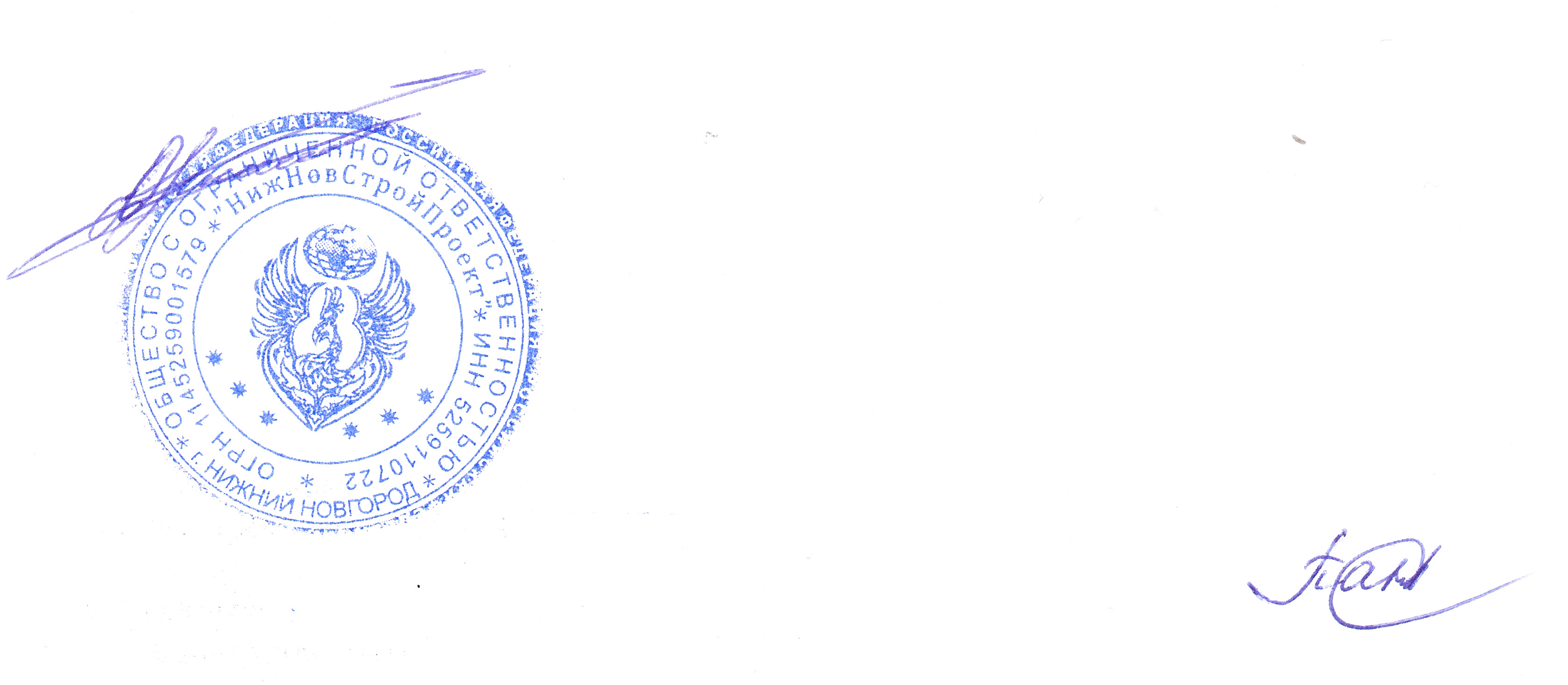 Генеральный директор	С. А. РыжовНачальник проектного отдела	А.А. ПаничеваВ подготовке документации по планировке территории проекта планировки и проекта межевания территории по объекту: «Железнодорожный подъездной путь необщего пользования» также принимали участие иные организации и специалисты, которые были вовлечены в общую работу предоставлением консультаций, заключений и рекомендаций, участием в совещаниях, рабочих обсуждениях.  Проект выполнен в соответствии с Градостроительным кодексом РФ, законом Нижегородской области №37-З «Об основах регулирования градостроительной деятельности на территории Нижегородской области» и по составу документации соответствует проекту планировки и межевания, постановлением Правительства РФ от 12 мая 2017 г. № 564 «Об утверждении Положения о составе и содержании проектов планировки территории, предусматривающих размещение одного или нескольких линейных объектов».Структура и состав проектных материаловВведениеПроект планировки и проект межевания территории по объекту: «Железнодорожный подъездной путь необщего пользования» разработан по заказу АО «Волга» в 2019 г.Графические материалы проекта выполнены на тахеометрической съемке с сечением рельефа через , выданной заказчиком М 1:500.Основания для разработки документа:-Ст.8.п.3. Градостроительного кодекса РФ.- Постановление Правительства РФ от 16 февраля . № 87 и соответствующее ему «Положение о составе разделов проектной документации и требования к их содержанию». - Земельный кодекс РФ от 25.10.2001 № 136-ФЗ. - ГОСТ 17.0.0.01-76. Система стандартов в области охраны природы и улучшение использования природных ресурсов. Основные положения. - ГОСТ 17.4.2.01-81. Охрана природы. Почвы. Номенклатура показателей санитарного состояния. - ГОСТ 17.4.3.02-85. Охрана природы. Почвы. Требования к охране плодородного слоя почвы при производстве земельных работ. - СНиП 23-01-99*. Строительная климатология. - Закон Нижегородской области от 08.04.2008г. №37-3 «Об основах регулирования градостроительной деятельности на территории Нижегородской области»; -  СНиП 11-04-2003 «Инструкция о порядке разработки, согласования, экспертизы и утверждения градостроительной документации»;- СП 42.13330.2011. Свод правил. Градостроительство. Планировка и застройка городских и сельских поселений. Актуализированная редакция СНиП 2.07.01-89*;- СанПиН 2.2.1/2.1.1.1200-03 «Санитарно-защитные зоны и санитарная классификация предприятий, сооружений и иных объектов».Исходно-разрешительная документация:- Постановление №548 от 28.08.2019 г. «О разработке проектов планировки и проектов межевания территории для строительства линейного объекта».1. ОПИСАНИЕ И ХАРАКТЕРИСТИКА ТЕРРИТОРИИВ ПЕРИОД ПОДГОТОВКИ ДОКУМЕНТАЦИИ1.1 Природно-климатические условияКлимат рассматриваемой территории – умеренно-континентальный,с холод- ной зимой и жарким летом.Средняя годовая температура воздуха +2,4°С.Средняя температура января минус -13°С.Средняя температура июля +18,0°С.Абсолютный минимум температуры минус-46°С.Абсолютный максимум температуры +37°С.Начало морозов 17 сентября, конец -21 мая, продолжительность безморозного периода 119 дней.Преобладающее направление ветров юго-западное и западное. Район находится в зоне избыточного увлажнения.Количество осадков преобладает над испарением.Осадков за год выпадает в среднем 516мм, максимум осадков падает на летние месяцы.Устойчивый снежный покров образуется, в среднем, в середине ноября месяца. Высота снежного покрова 0,6 м.Максимальная глубина промерзания почвы 168,00см.1.2 Инженерно-геологические условияВ  геологическом  строении территории  принимают участие коренные и  четвертичные  отложения. Коренные отложения представлены   мергелями , мергелистыми глинами с прослоями алевролитов, песчаников и известняков.Четвертичные образования – супеси. суглинки и глины с прослоями песка, залегают на коренных породах. Современный аллювий слагает поймы рек. Представлен он песками и заиленными супесями.Гидрогеологические условия характеризуются наличием подземных вод в коренных и четвертичных образованиях.2. ОБОСНОВАНИЕ ПОЛОЖЕНИЙ ПО РАЗМЕЩЕНИЮЛИНЕЙНОГО ОБЪЕКТАОбоснование определения границ зон планируемого размещения линейных объектов:Определение места примыкания новых железнодорожных путей необщего пользования АО «Волга» к существующему железнодорожному пути общего пользования №1, расположенного на железнодорожной станции Лапшанга, Горьковской ж.д.- Филиала ОАО РЖД, на 57км +50метров тупик. Данный объект входит в перечень приоритетных инвестиционных проектов в области освоения лесов в соответствии с приказом Минпромторга России от 23.05.2019г. № 1768.Красные линии не устанавливаются, т.к. железнодорожный путь проходит по землям лесного фонда и незначительной частью по землям населенного пункта, в связи с чем установление красных линий нецелесообразно.Ведомость пересечений границ зон планируемого размещения линейного объекта с существующими объектами капитального строительства: данные пересечения отсутствуют.Ведомость пересечений границ зон планируемого размещения линейного объекта с объектами капитального строительства, строительство которых запланировано в соответствии с ранее утвержденной документацией планировке территории: данные объекты отсутствуют.Ведомость пересечений границ зон планируемого размещения линейного объекта с водными объектами: переход через ручей по мосту.3. ОСНОВНЫЕ ТЕХНИКО-ЭКОНОМИЧЕСКИЕПОКАЗАТЕЛИ ПРОЕКТА4. МЕЖЕВАНИЕ ТЕРРИТОРИИТаблица 4.1. Ведомость поворотных точек формируемого земельного участка№№ частей№№ разделов, схемНаименованиеКомплектация по томам, листам1234Проект планировки территории. Графическая частьПроект планировки территории. Графическая частьПроект планировки территории. Графическая частьПроект планировки территории. Графическая частьЧасть 1Схема 1.Чертеж границ зон планируемого размещения линейных объектовЧертеж границ зон планируемого размещения линейных объектов, подлежащих переносу (переустройству) из зон планируемого размещения линейных объектовМ 1:1000Часть 2Положения проекта планировки территорииПоложения проекта планировки территорииТом IЧасть 21Положение о размещении линейного объектаТом IЧасть 22Предельные параметры разрешенного строительства, реконструкции объектов капитального строительства, входящих в состав линейного объекта в границах зон планируемого размещенияТом IЧасть 23Мероприятия по защите сохраняемого объекта капитального строительства, существующих, строящихся, планируемых к строительству от возможного негативного воздействия в связи с размещением линейного объектаТом IЧасть 24Мероприятия по сохранению объектов культурного наследия от возможного негативного воздействия в связи с размещением линейного объектаТом IЧасть 25Обоснование размещения линейного объекта с учетом особых условий использованияТом IЧасть 26Обоснование принятых решений по защите территории от ЧС природного и техногенного характера, в том числе по обеспечению пожарной безопасности и гражданской оборонеТом IЧасть 27Межевание территорииТом IОбосновывающие материалы проекта планировки территорииОбосновывающие материалы проекта планировки территорииОбосновывающие материалы проекта планировки территорииОбосновывающие материалы проекта планировки территорииЧасть 3Материалы по обоснованию проекта планировки территории. Графическая частьМатериалы по обоснованию проекта планировки территории. Графическая частьМ 1:1000Часть 3Схема 1.Схема расположения элемента планировочной структурыСхема использования территории в период подготовки проекта планировки территории Схема границ территорий объектов культурного наследияСхема границ зон с особыми условиями использования территорий Схема расположения элемента планировочной структурыМ 1:1000Часть 3Схема 2Схема границ территорий, подверженных риску возникновения чрезвычайных ситуаций природного и техногенного характера (пожар, взрыв, химическое, радиоактивное заражение, затопление, подтопление, оползень, карсты, эрозия и т.д.)М 1:1000Материалы по обоснованию проекта планировки территории. Пояснительная запискаМатериалы по обоснованию проекта планировки территории. Пояснительная запискаТом IIЧасть 41Описание и характеристика территории в период подготовки документацииЧасть 42Обоснование положений по размещению линейного объектаЧасть 43Основные технико-экономические показатели проектаЧасть 44Межевание территории№НаименованиеПротяженность, м№Наименование1Железнодорожный подъездной путь необщего пользования307№ участка№ точкиXY52:06:0050001:4:чЗУ11660147.782251147.2152:06:0050001:4:чЗУ12660172.652251327.5752:06:0050001:4:чЗУ13659918.982251406.5952:06:0050001:4:чЗУ14659905.272251361.4952:06:0050001:4:чЗУ15659836.602251393.0152:06:0050001:4:чЗУ16659787.472251419.0052:06:0050001:4:чЗУ17659785.142251411.9452:06:0050001:4:чЗУ18659777.732251399.2752:06:0050001:4:чЗУ19659826.862251373.2752:06:0050001:4:чЗУ110659899.322251340.0152:06:0050001:4:чЗУ111659915.692251146.7652:06:0050002:ЗУ18659777.732251399.2752:06:0050002:ЗУ17659785.142251411.9452:06:0050002:ЗУ16659787.472251419.0052:06:0050002:ЗУ112659761.952251432.5052:06:0050002:ЗУ113659743.872251443.0252:06:0050002:ЗУ114659734.142251448.6852:06:0050002:ЗУ115659723.532251441.9952:06:0050002:ЗУ116659721.542251439.6352:06:0050002:ЗУ117659719.242251431.9052:06:0050002:ЗУ118659751.272251413.2652:06:0050002:ЗУ219659707.442251438.9452:06:0050002:ЗУ220659708.472251442.0052:06:0050002:ЗУ221659710.252251446.1752:06:0050002:ЗУ222659716.312251453.1452:06:0050002:ЗУ223659722.972251455.1852:06:0050002:ЗУ224659708.782251464.1552:06:0050002:ЗУ225659699.002251444.25